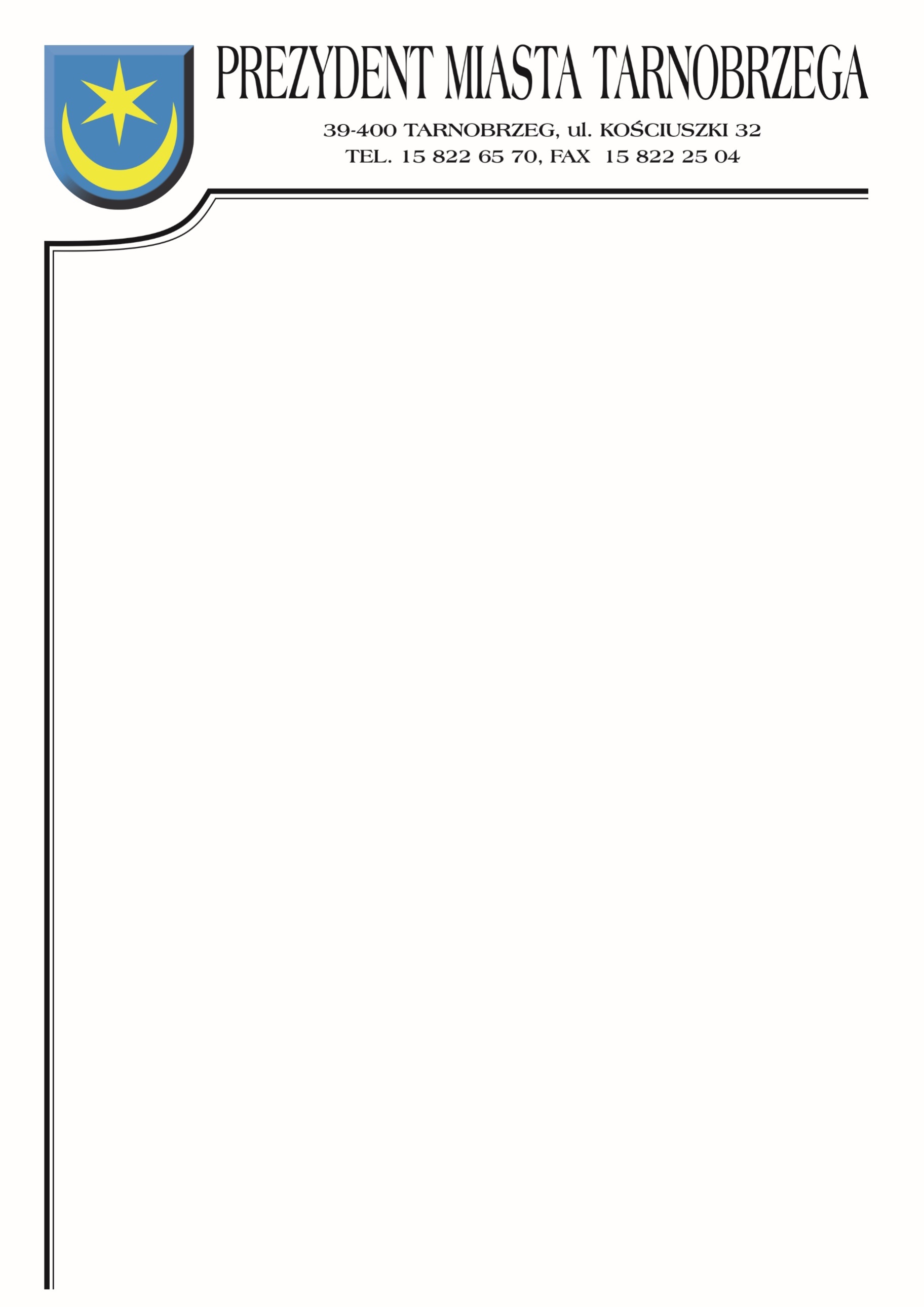 Znak sprawy: BZP-I.271.11.2021                                                Tarnobrzeg, 02 lipca 2021r.Do wszystkich WykonawcówODPOWIEDZI NA PYTANIA WRAZ Z MODYFIKACJĄ SWZDotyczy postępowania o udzielenie zamówienia publicznego na wykonanie zadania pn.: „Bieżące utrzymanie oznakowania poziomego dróg na terenie Miasta Tarnobrzega”Zamawiający informuje, że w terminie określonym zgodnie z art. 284 ust. 2 ustawy z 11 września 2019 r. – Prawo zamówień publicznych (Dz.U. 2019 poz. 2019 ze zm.), Wykonawcy zwrócili się do Zamawiającego z wnioskiem o wyjaśnienie treści SWZ.Zamawiający udziela następujących wyjaśnień i działając na podstawie art. 286 ust. 1 ustawy Pzp, wprowadza następujące zmiany do SWZ:Pytanie 1:Prosimy o podanie szacunkowej ilości m2 przewidzianej do realizacji w I etapie.Odpowiedź:Szacunkowa ilość m2 przewidziana do realizacji w I etapie wynosi ok. 13.500 m2 tak, aby dla II etapu malowania zostało ok. 1000 m2 (farbą białą). Pytanie 2:Prosimy o podanie wykazu linii, symboli, elementów, które będą do realizacji w I etapie.Odpowiedź:W I etapie odnowa oznakowania poziomego obejmować będzie znaki podłużne i poprzeczne, strzałki, znaki uzupełniające a więc głównie linie prowadzące, segregujące, informujące, ostrzegawcze, zakazujące lub nakazujące. Pytanie 3:Czy w zakres niniejszego postępowania wchodzi wykonanie symboli na ciągach pieszo – rowerowych? Odpowiedź:W I etapie raczej nie wchodzi wykonanie symboli na ciągach pieszo – rowerowych. W II etapie nie wyklucza się takiej konieczności – jest to uzależnione od stanu istniejącego oznakowania i konieczności jego odnowy.Pytanie 4:Prosimy o informację w jakich terminach będzie rozliczane wykonanie II etapu. Czy po każdym zleceniu Zamawiający będzie dokonywał odbioru a Wykonawca będzie mógł wystawić fakturę?Odpowiedź:Rozliczane wykonania II etapu nastąpi tak, jak rozliczenie etapu I. Zostanie wykonany zakres pozostałej ilości ok. 1000 m2 i po odbiorze nastąpi rozliczenie wystawionej faktury.Pytanie 5:Paragraf 14 umowy ust. 3 „Wykonawca zobowiązuje się skierować do wykonania przedmiotu umowy personel wskazany przez Wykonawcę w ofercie Wykonawcy (…)”. Zamawiający nie wymaga złożenia przez Wykonawcę w ofercie wykazu osób – prosimy o ujednolicenie zapisów. Odpowiedź:Zamawiający dokonuje modyfikacji SWZ.  Załącznik nr 2 do SWZ - projekt umowy, zastępuje się załącznikiem nr 2 do umowy – projekt umowy po modyfikacji.Pytanie 6:Paragraf 18 umowy ust. 8 „Brak szkody nie wyłącza odpowiedzialności z tytułu kar umownych” – prosimy o wyjaśnienie zamysłu tego zapisu. W jakich przypadkach, na mocy tego zapisu Zamawiający będzie mógł naliczyć kary umowne? Odpowiedź:Zapis umowy paragraf 18 ust. 7, stanowi „Brak szkody nie wyłącza odpowiedzialności z tytułu kar umownych” i mówi on o szkodzie np. za niedotrzymanie terminów czy zwrot kosztów dofinansowania itp. Brak takiej szkody nie wyłącza odpowiedzialności wykonawcy za niewykonanie bądź złe lub nienależyte wykonanie zobowiązania umowy (wykonania oznakowania poziomego).Zamawiający informuje, że zmianie nie ulega termin składania i otwarcia ofert.